Embracing S.E.N.D, Inclusion for all!This questionnaire is designed as an initial starting point for us to best advise you.It may be completed by the Class Teacher and/or SENCo. It may be helpful to complete this alongside parents. Step 1: Complete this Confidential Pupil Questionnaire.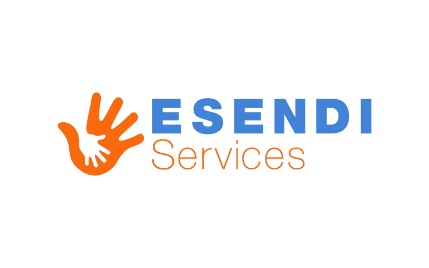 Step 2: Email it across to info@esendi.co.uk Step 3: Await our response. Our Specialist Teacher Team will meet to review the information. You will receive advise from our specialist teacher team given the information provided within 1-2 days. Request for FREE specialist Advise form Confidential Background Information School:………………………………………………………………………………………….Tel No: …………………………  Email:…………………………………………………..Year: ………………………. No. in Year Group (approx): ……….. …………..No. in class: …….. No. in School: ……………… Attendance: regular/irregular – reason: …………………………………………………………………………………………………..Summary of school's view of difficulties ……………………………………………………………………….....................…………………………………………………………… ……………………………………………..…………………………………………………………………………………………………......................................................... ……………………………………………………………………………………………………………………………………………………………………………………………………………………………………………………………….SEN RegisterIs the pupil on the school’s SEN register? YES/NODoes the pupil have an Individual Education Plan/Pupil Passport/Support Plan/ Provision Map? YES / NO If yes, please attach a copy of the IEP, provision map or any other relevant documentation if possible- please blank out personal pupil information.………………………………………………………………………………………………… Has he/she seen an Educational Psychologist, Learning Support Teacher or any other professional? (e.g. Speech Therapist) YES / NO If yes, please give details and dates: ....................................................................................................................................... 

....................................................................................................................................... Please circle/highlight response
Very high levels of motor activity, including feet swinging and tapping when seated, hand-clapping or twisting. Unable to stay stillYes  /  No    /   MaybeOften lies or cheatsYes  /  No    /   MaybeHigh levels of excitability, with a loud/shrill voiceYes  /  No    /   MaybeStandard of work dropping dramaticallyYes  /  No    /   MaybeShort attention span and being easily distractedYes  /  No    /   MaybeEasily distressed and prone to temper tantrumsYes  /  No    /   MaybeHas a stammerYes  /  No    /   MaybeMay constantly bump into objects and fall overYes  /  No    /   MaybeUnusual sensory interests – for example, may sniff toys, objects or people inappropriatelyYes  /  No    /   MaybeOften fights with other children or bullies themYes  /  No    /   MaybeSeems to get frustrated or suffers unduly with stress and/or low self-esteemYes  /  No    /   MaybeHas a strong like or dislike of certain foods based on the texture or colour of the food as much as the tasteYes  /  No    /   MaybeHas difficulties due to family breakdownYes  /  No    /   MaybeHands flap when runningYes  /  No    /   MaybeHas an habitually hoarse voiceYes  /  No    /   MaybeStruggles with phonics and learning the letter-to-sound rulesYes  /  No    /   MaybeDifficulty with pedalling a tricycle or similar toyYes  /  No    /   MaybeMay bully others or is a  victim of bullying behaviourYes  /  No    /   MaybeLack of any sense of danger (jumping from heights etc)Yes  /  No    /   MaybeBecomes subdued or over excitedYes  /  No    /   MaybeContinued messy eating. May prefer to eat with their fingers, frequently spill drinksYes  /  No    /   MaybePrefers to have a familiar routine and getting very upset if there are changes to their normal routineYes  /  No    /   MaybeHas trouble learning nursery rhymes or songsYes  /  No    /   MaybePeer group difficulties/relationshipsYes  /  No    /   MaybeUnable to stick at tasks that are tedious or time-consumingYes  /  No    /   MaybeHas developed a highly specific interest in a particular subject or activityYes  /  No    /   MaybeAvoids constructional toys, such as jigsaws or building blocksYes  /  No    /   MaybeMany worries, often seems worriedYes  /  No    /   MaybeConfuses left and rightYes  /  No    /   MaybeRepetitive movements, such as flapping their hands, rocking back and forth, or flicking their fingersYes  /  No    /   MaybePoor fine motor skills. Difficulty in holding a pencil or using scissors. Drawings may appear immatureLaterality (left- or right-handedness) still not establishedYes  /  No    /   MaybeNot using 5-6 word utterancesYes  /  No    /   MaybeSensitive to sensory stimulation, including high levels of noise, tactile defensiveness, wearing new clothesYes  /  No    /   MaybeSudden changes, marked mood swings and/or behaviour that appears out of characterand/or extremeYes  /  No    /   MaybeSpeech that sounds very monotonous or flatYes  /  No    /   MaybeUnable to wait their turnYes  /  No    /   MaybeBothered by: glare on the white page when readingYes  /  No    /   MaybeBarely legible handwritingYes  /  No    /   MaybeSpeaking in pre-learned phrases, rather than putting together individual words to form new sentencesYes  /  No    /   MaybeAppears clumsy and stumbles often, slouches in chairYes  /  No    /   MaybeSeems not to understand spoken instructions whenother skills are goodYes  /  No    /   MaybeExcessive talkingYes  /  No    /   MaybeCraves rough housing, tackling/wrestling gamesYes  /  No    /   MaybeSeems bright in some ways but unexpectedly struggles in othersYes  /  No    /   MaybeStruggles to learn sequences such as days of the week or the alphabetYes  /  No    /   MaybeIs unintelligible to familiar adults much of the timeYes  /  No    /   MaybeIs a slow reader or makes unexpected errors when reading aloudYes  /  No    /   MaybeDifficulties in Physical Education lessonsYes  /  No    /   MaybeIs easily overwhelmed on the playgroundYes  /  No    /   MaybeNot being aware of other people’s personal space, or being unusually intolerant of people entering their own personal spaceYes  /  No    /   MaybeBeing unable to sit still, especially in calm or quiet surroundingsYes  /  No    /   MaybeOften has temper tantrums or hot tempersYes  /  No    /   MaybeOften reads a word, then fails to recognise it further down the pageYes  /  No    /   MaybeUses unusual word orderYes  /  No    /   MaybeLiteral use of languageYes  /  No    /   MaybeWhen reading, easily lose their placeYes  /  No    /   MaybeHas problems carrying out three instructions in sequenceYes  /  No    /   MaybeDifficulties in adapting to a structured school routineYes  /  No    /   MaybeConsiderate of other people's feelingsYes  /  No    /   MaybeSeeming to talk "at" people, rather than sharing a two-way conversationYes  /  No    /   MaybeActing without thinkingYes  /  No    /   MaybeNever uses sound group f, v, s, z, shYes  /  No    /   MaybeEyes feel dry/itchy/wateryYes  /  No    /   MaybeAppears to have poor concentrationYes  /  No    /   MaybeLiteral use of languageYes  /  No    /   MaybeHas a lispYes  /  No    /   MaybeWhen reading, finds that words look different or change after a whileYes  /  No    /   MaybeInability to remember more than two or three instructions at onceYes  /  No    /   MaybeSeems to struggle with maths and/or understanding the terminology in maths: for example, knowing when to add, subtract or multiplyYes  /  No    /   MaybeLimited concentration and poor listening skillsYes  /  No    /   MaybeRubs eyesYes  /  No    /   MaybeSchool refusalYes  /  No    /   MaybeDoes not seem to understand what is said to him/herYes  /  No    /   MaybeSlow completion of class workYes  /  No    /   MaybeLow self esteemYes  /  No    /   Maybechild is in constant motionYes  /  No    /   Maybenot enjoying situations and activities that most children of their age enjoyYes  /  No    /   Maybeinterrupting conversationsYes  /  No    /   MaybeUses sounds not normally found in EnglishYes  /  No    /   MaybeContinued high levels of motor activityYes  /  No    /   Maybe Is overly sensitive to stimulation, overreacts to or does not like touch, noise, smells, etcYes  /  No    /   MaybePrefers to avoid using spoken languageYes  /  No    /   MaybeHas difficulties understanding time and tenseYes  /  No    /   MaybeHas little interest in interacting with other people, including children of a similar age, or having few close friends, despite attempts to form friendshipsYes  /  No    /   MaybeMakes careless mistakes – for example, in schoolworkYes  /  No    /   MaybeHand flapping or clapping when excitedYes  /  No    /   MaybeIs easily distracted in the classroom, often out of his/her seat, fidgetyYes  /  No    /   MaybeHas been bereaved or suffered loss or separationYes  /  No    /   MaybeStruggles with mental arithmetic or learning times tablesYes  /  No    /   MaybeTendency to become easily distressed and emotionalYes  /  No    /   MaybeAvoids eye contactYes  /  No    /   MaybeBothered by: bright sunshineYes  /  No    /   MaybeConstantly fidgetingYes  /  No    /   MaybeStruggles to remember what has been readYes  /  No    /   MaybeInability to form relationships with other childrenYes  /  No    /   MaybeUses k and g for many other consonants, e.g. door= goor, sun = gun, shoe = guYes  /  No    /   MaybePuts letters and numbers the wrong way: for example, 15 for 51, b for d or “was” for “saw”Yes  /  No    /   MaybeWhen reading, use a marker/finger to keep placeYes  /  No    /   MaybeSpells a word several different waysYes  /  No    /   MaybeSleeping difficulties, including wakefulness at night and nightmaresYes  /  No    /   MaybeStruggles to copy information down when reading from the boardYes  /  No    /   MaybeIs unable to concentrate on tasksYes  /  No    /   MaybeCan answer questions orally but has difficulties writing the answer downYes  /  No    /   MaybeConstantly changing activity or taskYes  /  No    /   Maybe